        ИП Межиев Р.Л.        .    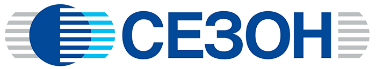 Рекламационный акт №_____от      «_____»_______________202__  г.Модель оборудования/ Наименование __________________________________кол-во______Серийный номер оборудования _______________________________________________________________Покупатель продукции Сезон™_________________________________ Дата покупки_______________________Дата монтажа ___________________________________________________________________________________Адрес монтажа оборудования_____________________________________________________________________Наличие заземления:                         да / нет                                             Проекта:             да / нет                                                      Исполнительной документации:    да / нет                                    Актов скрытых работ: да / нет                                               Гарантийный талон:                            да / нет  Монтажная организация: Название организации____________________________ Адрес эл. почты _________________________________ФИО Руководителя______________________________ Контактный телефон_______________________________Заказчик: _____________________________________________________________________________________(организация, адрес)Контактное лицо Заказчика (лицо, имеющее право принятия решения) __________________________________Контактный телефон_______________________________	Адрес эл. почты  _____________________________Дефект со слов Заказчика: ______________________________________________________________________________________________________________________________________________________________________Причина и описание дефекта: ________________________________________________________________________________________________________________________________________________________________________________________________________________________________________________________________________________________________________________________________________________________________________________________________________________________________________________________________Диагностику провел (Специализированная организация) _____________________ / _______________________                                                                                                                                                                        (подпись)           М. П.Заказчик ______________________ / _______________________                                             (подпись)           М. П.	P.S.  Данный Акт вы можете выслать после заполнения на почту: info@zavodsezon.com